MODULO RICHIESTA SVOLGIMENTO
LEZIONI IN DAD per Covid-19Al Dirigente Scolastico IC AQUINOI sottoscritti __________________________________________________________( cognome e nome genitori/tutori/affidatari)in qualità di genitori/tutori/affidatari dall’alunno/a:	( cognome e nome dell’alunno/a)iscritto/a e frequentante per l’A.S. 2021/2022 la classe	sezione	plesso ______________________CHIEDONO DIpoter usufruire per il/la proprio/a figlio/a dal	al	 delladidattica a distanza perché si trova in una delle seguenti condizioni, in conformità alla normativa vigente, e precisamente:      quarantena obbligatoria disposta dalle autorità;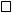       isolamento fiduciario (anche di familiare convivente).DICHIARANO INOLTREche l’ultimo giorno di frequenza è ___________________________________che l’alunno è:                       sintomatico ( data insorgenza sintomi _________________)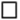                       asintomatico        di impegnarsi a rispettare le norme del Regolamento per la Didattica Digitale Integrata, approvato dagli organi Collegiali e pubblicato sul sito dell’Istituto;     di impegnarsi ad effettuare, giornalmente, il collegamento al link fornito e predisposto per           le lezioni online della classe. In caso contrario saranno segnalati i ritardi e le assenze che          dovranno essere giustificati e saranno conteggiati nel monte ore utile per la validità dell’anno             scolastico.Alla presente si allega la documentazione idonea ad attestare quanto dichiarato e precisamente:esito tamponeautocertificazione stato vaccinale ( solo scuola secondaria)Tutta la documentazione (richiesta, autocertificazioni) va inviata via email e deve riportare come oggetto: “Richiesta di svolgimento lezioni in DAD” all’indirizzo email: emergenzacovid@icaquino.itLuogo e data _______________________Firme di entrambi i genitori_______________________     _____________________